                                                                                                УТВЕРЖДАЮДиректор  МКУ«Районный информационно-досуговый центр»                                                                                         _________________  С.В. Порхун                              «21»  января  2019 г.Анализработы МКУ «Районный информационно-досуговый центр» Дальнереченского муниципального района за 2019 год.Дальнереченский муниципальный район 2019 годСодержание:1. Типы учреждений культуры Дальнереченского муниципального района2. Штатная численность учреждений культуры3.Динамика показателей учреждений культуры Дальнереченского района за2014 -2018 годы4. Организация досуга населения5. Материально-техническое состояние муниципальных учреждений6. Основная деятельность и специалисты МКУ «Районный информационно –досуговый центр» Дальнереченского муниципального района6.1 Организация и проведение культурно-досуговых мероприятий и участие в мероприятиях других уровней6.2 Комплектование и обеспеченность сохранности библиотечного фонда.7.  Заключение.1. Учреждения культуры Дальнереченского муниципального районаНа территории Дальнереченского муниципального района  действуют 7 муниципальных казенных учреждений  культурно-досугового типа. Одно учреждение, МКУ «РИДЦ», занимается библиотечной деятельностью.Сведения об учреждениях, и их руководителяхи специалистах:2. Штатная численность учреждений культуры.В учреждениях культуры района работают:7 директоров, 6  художественных руководителей в штате, 1 аккомпаниатор; также по гражданско-правовому договору работают: бухгалтера, технички и истопники.Всего -33человека.Среди специалистов учреждений- высшее образование имеют 7 человек;  средне-специальное -10  человек. Согласно Указу Президента РФ от 07.05.2012 № 597 «О мероприятиях по реализации государственной социальной политики» и разработанным «дорожным картам»  заработная плата штатных работников культуры в 2017 году составила 38273,0руб. Исполнено платных услуг на сумму 297,4тыс. рублей.3.Динамика показателей учреждений культуры Дальнереченского районаза 2016 -2019годы.Деятельность  учреждений культуры:Таким образом: судя по динамике посещений культурно-массовых мероприятий больше проводится массовых мероприятий на открытых площадках, что соответственно связано с большим привлечением жителей.  .4. Организация досуга населения         С 2014 года число учреждений культуры не менялось. В 2019 году вс. Поляны (Ореховского СП)  не было художественного руководителя и культурно массовые мероприятия проводились силами специалистов МКУ «КДЦ» с. Орехово. Основная задача учреждений культуры заключается в организации досуга населения  и привлечение его в различные клубы и кружки для творческой реализации. Организация разнообразных  массовых форм досуга и отдыха:  тематические вечера, массовые гуляния, театрализованные представления, конкурсы, фестивали, концерты, встречи с интересными людьми, дискуссии, книжные выставки, фольклорные посиделки, литературные ревю, литературный этюд, виртуальный спектакль, кукольный спектакль и др. помогают сделать досуг людейнасышеным и зрелищным. Информацию о мероприятиях, проводимых учреждениями культуры района и библиотеками можно посмотреть в сети Инстаграмм  - dalnerechencki_mr, на сайте Одноклассники.Так, было усилено взаимодействие с образовательными учреждениями ДМР, причем особое внимание обращено на работу с дошкольными образовательными учреждениями. В прошедшем году пристальное  внимание было уделено мероприятиям патриотической направленности, экологии, мероприятиям, посвященным здоровому образу жизни.Летние вечера «50+» собирают немало жителей старшего поколения, развлечься и пообщаться. Информацию можно посмотреть на сайте «Пенсионер РФ 25»Всего было проведено 1103(2018 г.- 1153) мероприятий с посещением 59834 (в 2018г. –50307) человек.Из общего числа культурно-массовых  мероприятия  проведено на платной основе – 286(в 2018 г.- 419), которые посетило 6906  (в 2018г.-9233) человек.5. Материально-техническое состояние муниципальных учрежденийЗдания и помещения переданы учреждениям в оперативное управление, находятся в удовлетворительном состоянии. Капитальный ремонт кровли, окон, пола, дверей проведен в сельских домах культуры с. Веденка. Малиново, Ракитное, Рождественка 2019 году проведен за счет средств краевого  бюджета и бюджета муниципальных образований. Здание  СДК с. Сальское Сальского сельского поселения находится в аварийном состоянии, не эксплуатируется 6 лет.Финансирование работ капитального ремонта по сельским поселениям:Требования пожарной, антитеррористической безопасности, соблюдаются. Все учреждения культуры имеют новые паспорта по антитеррористической безопасности.6. Деятельность Муниципального казенного учреждения «Районный информационно досуговый центр» Дальнереченского муниципального района6.1 Организация и проведение культурно-досуговых мероприятий и участие в мероприятиях других уровнейМуниципальное казенное учреждение «Районный информационно-досуговый центр Дальнереченского муниципального района (далее МКУ «РИДЦ» ДМР» создано на базе управления культуры молодежи и спорта Дальнереченского муниципального района в соответствии с решением муниципального комитета Дальнереченского муниципального района от 07.12.2005 г. № 290.Организует:	- Подготовку мероприятий по планам управления культуры, Приморского края на территории муниципального района;	- Аттестацию специалистов и руководящих работников культурно-досуговых учреждений;	- Участие учреждений культуры в муниципальных,  краевых и федеральных целевых программах;	- Информационно-справочное обеспечение учреждений культуры;	- Составление сводной статистической отчетности в сфере культуры. В 2019 году вся деятельность МКУ «Районный информационно-досуговый центр»  проводилась в рамках  муниципальной программы «Развитие и сохранение культуры, спорта, молодежной политики на территории Дальнереченского муниципального района на 2016-2020 годы». Основные мероприятия  программы направлены  на обеспечение деятельности  учреждения; проведение мероприятий для жителей района в рамках общегосударственных и обще районных праздников; подписка на периодические издания; приобретение литературы; проведение районных соревнований по различным видам спорта  (согласно календарного плана); создание условий для духовного творчества молодежи, гражданско -патриотическое воспитание.Все финансовое обеспечение программы  на 2019составило 5 691,6 тыс. рублей. Из них: 3934,5тыс. руб. зарплата специалистам; на  приобретение подписных изданий  было израсходовано 29,0 тыс. рублей,  на комплектование книжных фордов и обеспечение информационно-техническим оборудованием библиотек 147,1 ( из них 70,0 на покупку оборудования, 77,1 на приобретение литературына проведение культурно-досуговых мероприятий и участие в мероприятиях других уровней было израсходовано 597,1 тыс. рублей. Проведение мероприятий для жителей района в рамках общегосударственных и обще районныхпраздников подразумевало подготовку  торжественных мероприятии для жителей района –50 -летие событий  на острове Даманский;30-летие вывода советских войск из Афганистана, День  Победы в ВОВ; тематические мероприятия - День семьи, День семьи, любви и верности, День пожилого человека, День матери, празднование юбилейных дат со дня  образования сел, юбилей  районаи другиемероприятия.   В 2019 году IVрайонный фестиваль-конкурс самобытного народного творчества «Карнавал талантов», собрал артистов из всех поселений и цирковую студию «Карнавал» количестве 320 человек.Были  представлены выступления творческих коллективов сельских Домов культуры, посвященные «Году театра». Всем творческим коллективам были вручены памятные подарки и дипломов участников.Особая роль отводится мероприятиям, посвященным  9 мая: пополняются фотографиями ряды «Бессмертного полка», проводится акция «Георгиевская ленточка», благоустраиваются территории возле обелисков, посвященных подвигу советского народа в годы Великой Отечественной войны 1941-1945 годов;проводятся выставки детского рисунка и письма «Спасибо деду заПобеду», просмотр видеофильма «Земляки-герои»; в библиотеках проходят тематические  выставки «Войну узнаем по книгам»,«Огненные страницы войны».В библиотеках района собран документальный материал потемам :«Вдовы участников Великой Отечественной войны», «Труженики тыла», «Наши односельчане – участники войны», «Житель блокадного Ленинграда» и другие.15 мая в с.Веденка состоялась районная встреча «Многодетных семей»,   где члены семей делились секретами воспитания в больших семьях, о приобщении к труду и об отношениях младших и старших детей. Присутствовало  10 семейных пар.8 июля  состоялся районный праздник  - День  семьи, любви и верности (святых  Петра и Февроньи) в с. Орехово.  В этот день  знак семейногоотличия – медаль «За любовь и верность», был вручен семейной паре Авраменко Валентине Антоновне и Василию Яковлевичу,прожившим в браке40 лет.  Было проведен 110-х юбилей со дня основания Дальнереченского района, юбилей с. Веденка -120 летсел.6.2 Комплектование и обеспеченность сохранностибиблиотечного фонда.В настоящее время библиотечный фонд района насчитывает 96 425 экземпляров книг.Новоепоступление литературы за 2019год произошло за счет  средств краевого бюджета на сумму 146 096,18 и местный бюджет – 1 475,72 рубля. Приобретены книги общим количеством 142 экземпляра, а так же  ноутбук и ксерокс для библиотек с. Веденка, ул. Малая Веденка. Новыми периодическимиизданиями пополняется обменный фонд библиотеки  МКУ «РИДЦ» в котором специалисты района берут журналы  для обслуживания  своих читателей. Для подписки на периодические издания  было освоено 28500 рублей. Приобретено подписных изданий в количестве 13 наименований, из них 5  журналов для детей , 1 для молодежи,  остальными журналами  могут пользоваться  все возрасты читателей.Во всех библиотеках района проходят санитарные дни для поддержки библиотечного фонда в надлежащем состоянии. В библиотеке с. Соловьевка, с. Веденка, с. Рождественка, с. Сальское (летнее время) для учеников начальной школы работает кружок «Книжкина больница», т.к. тонкие, красочные  книжки пользуются большим спросом у ребят, но они быстро приходят в негодность.7. Заключение.Анализируя деятельность учреждений культуры ДМР за 2019 год,   основными задачами на 2020 годявляются: -  улучшение условий для организации досуга для разных категорий  населения, реализации и развития его творческого потенциала, удовлетворения его культурных и информационных потребностей;  - повышение качества библиотечного обслуживания населения, комплектование их библиотечных фондов;  - повышение квалификации работников учреждений культуры  - создание условий для развития художественного творчества вДальнереченском муниципальном районе;  -    организация отдыха детей в каникулярное время;  -   улучшение материально-технической базы учреждений культуры района;   -повышение уровня исполнительского и художественного мастерства творческих коллективов района  - усиление работы по сохранению, использованию и популяризации объектов культурного наследия;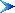 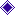 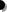 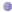 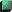 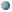 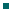 СтавкиСтавкиСтавкиАдрес электронной почтыАдрес электронной почтыАдрес электронной почтыНомера телефонов, по которым можно получить  информацию справочного характераМуниципальное казенное учреждение «Районный информационно-досуговый центр»Муниципальное казенное учреждение «Районный информационно-досуговый центр»Муниципальное казенное учреждение «Районный информационно-досуговый центр»Муниципальное казенное учреждение «Районный информационно-досуговый центр»Муниципальное казенное учреждение «Районный информационно-досуговый центр»Муниципальное казенное учреждение «Районный информационно-досуговый центр»Муниципальное казенное учреждение «Районный информационно-досуговый центр»Муниципальное казенное учреждение «Районный информационно-досуговый центр»Муниципальное казенное учреждение «Районный информационно-досуговый центр»Муниципальное казенное учреждение «Районный информационно-досуговый центр»МКУ«РИДЦ»Порхун Светлана Валериановнадиректор692135 г.Дальнереченск, ул. Героев Даманского , 2811111Cultura_dmr@mail.ru8-42356-2570289147970618Библиотека МКУ «РИДЦ»Ворожбит Елена Анатольевна Зав. отделом692135 г.Дальнереченск, ул. Героев Даманского , 2811111Cultura_dmr@mail.ru8-42356-2535789532132301Библиотека С. ВеденкаЯкущенко Галина Ивановнабиблиотекарь692103С. Веденка, ул. Мелехина,40(здание СДК)0,50,50,50,50,5842356-41141Библиотекас. РождественкаАгарковаМарина ИосифовнаБиблиотекарь«Заслуженный работник культуры РФ»  692106С. Рождественка ул. Пионерская33(административное здание)0,50,50,50,50,589089748389Библиотека с. СальскоеДашкоНина ВасильевнаБиблиотекарь«Заслуженный работник культуры РФ»  692119С. СальскоеУл. Советская0,50,50,50,50,589245260154Библиотека с. ВеденкаУл. Малая ВеденкаЩурЕкатеринаАндреевнабиблиотекарь692135С. Веденка. ул. Малая Веденка,д.4 кв.33( жилое здание)0,50,50,50,589025286372Библиотека с. СоловьевкаСтаценко Марина Дмитриевнабиблиотекарь692125С. СоловьевкаУл. Центральная.13(здание детского сада))0,250,2589020523670Библиотека с. РакитноеПавлюкВалентинаВасильевнабиблиотекарь692110С. РакитноеУл.Советская(здание СДК)0,50,589149710430Библиотекас. БоголюбовкаЧепурковаГалинаВладимировнабиблиотекарь692112С. БоголюбовкаУл. Леонова 6а( здание СДК)0,50,589089756313Библиотека с. ПоляныСоловей Любовь Петровнабиблиотекарь692101С. ПоляныУл. Центральная ( здание СДК)0,250,25отсутствуетБиблиотека с. МалиновоПопова ИринаАнатольевнабиблиотекарь6920116С. МалиновоУл. Школьная,30(здание СДК)0,250,2589025256239МКУ «Дом культуры Веденкинского сельского поселения»МКУ «ДК ВСП»Кирилюк ИринаВасильевнадиректор6920103С. Веденка Ул.Мелехина,400,50,50,5vedenka-club@mail.ruvedenka-club@mail.ruvedenka-club@mail.ru8-42356-4114189510171036Суркова Анастасия Евгеньевна, худ.рук.6920103С. Веденка Ул.Мелехина,400,50,50,5vedenka-club@mail.ruvedenka-club@mail.ruvedenka-club@mail.ru8-42356-41141МКУ «Малиновский информационно-досуговый центр»Малиновского сельского поселенияСаженюк Елена Алексеевнадиректор692106 С. Малиновоул. Школьная. 300,9lsazhenyuk@yandex.rulsazhenyuk@yandex.rulsazhenyuk@yandex.rulsazhenyuk@yandex.rulsazhenyuk@yandex.ru8-9089769229КрикунСветлана владимировна. Худ.рук692106 С. Малиновоул. Школьная. 300,3lsazhenyuk@yandex.rulsazhenyuk@yandex.rulsazhenyuk@yandex.rulsazhenyuk@yandex.rulsazhenyuk@yandex.ru89532026812МКУ «Досуговый центр Ракитненского сельского поселения»Суханова Людмила Ивановнадиректор692110 С. РакитноеУл. Советская, 260,50,50,50,5club.rsp@mail.ruclub.rsp@mail.ru89025207790Позднякова Елена Сергеевна,Художественный руководитель692110 С. РакитноеУл. Советская, 260,50,50,50,5club.rsp@mail.ruclub.rsp@mail.ru89025207790МКУ «Культурно-досуговый центр»Рождественского сельского поселенияФомина Наталья Александровнадиректор692109 С. Рождественка Ул. Пионерская, 330,50,5klubfomina@yandex.ruklubfomina@yandex.ruklubfomina@yandex.ruklubfomina@yandex.ru89089903714Фомина Ольга Александровна
 аккомпаниатор692109 С. Рождественка Ул. Пионерская, 330,50,5klubfomina@yandex.ruklubfomina@yandex.ruklubfomina@yandex.ruklubfomina@yandex.ru89089903714МКУ «Культурно-досуговый центр»Сальского  сельского поселения(Здание не эксплуатируется 5 лет.)ВороноваВалентинаНиколаевнадиректор692119 С. СальскоеУл.  Советская. 130,3salskoe_adm@mail.primorye.rusalskoe_adm@mail.primorye.rusalskoe_adm@mail.primorye.rusalskoe_adm@mail.primorye.rusalskoe_adm@mail.primorye.ru8-42356-5611789243308133МКУ  «Культурно-досуговый центр» Ореховского сельского поселенияМузычко АленаВладимировнадиректор692112 С. Ореховоул. Кооперативная, 490,8Alena-evseeva79@mail.ruAlena-evseeva79@mail.ruAlena-evseeva79@mail.ruAlena-evseeva79@mail.ruAlena-evseeva79@mail.ru89510192056СДК с. БоголюбовкаОвчарик Светлана Николаевна, худрук692112С. БоголюбовкаУл. Леонова 6а0,5Alena-evseeva79@mail.ruAlena-evseeva79@mail.ruAlena-evseeva79@mail.ruAlena-evseeva79@mail.ruAlena-evseeva79@mail.ru8-42356-64-549СДК с. ПоляныВ 2019 году Специалиста не былоУчреждениеЧеловекЧеловекЧеловекЧеловекКоличество культработников/Количество культработников/Количество культработников/Количество культработников/библиотекарейбиблиотекарейбиблиотекарейбиблиотекарей201620172018201920162017201820192016201720182019МУК «Районный информационно-досуговый центр»12121213222310101010МКУ «Дом культуры Веденкинского СП27562222----МКУ  «Культурно-досуговый центр» ОреховскогоСП88562222----МКУ «Досуговый центр» Ракитненского СП53683234----МКУ «Культурно-досуговый центр»Рождественского СП44442222МКУ «Малиновский информационно-досуговый центр»22222222МКУ «Культурно-досуговый центр»Сальского  СП13242111343936331513141610101010Показатели2016201720182019Количество учреждений9999Количество мероприятий961119611531103Количество посещений мероприятий52450597995030759834Количество кружков54616062Количество участников532810658717№ п/пУчреждениена 01.10.2019 годана 01.10.2019 годана 01.10.2019 года№ п/пУчреждениебюджет СПбюджет Прим. краяобщая1.СДК с. ВеденкаВеденкинского СП168698,001 114 792,001 283 490,002СДК с. РакитноеРакитненского СП35 985,703 650 397,303 686 383,003СДК с. МалиновоМалиновского СП141 960,222987 964,093 129 924,314СДК с. РождественкаРождественского СП29 552,95439 500,00469 052,95Итого:376 196,878 192 653,398 568 850,26показатели2016201720182019Количество учреждений10101010Штатная численность10/4,7510/4,751212Платные услуги3,930,820,520,0читатели2601300428463019книговыдача42888506245210152012Посещения28923329282930834720Книжный фонд96425964259642596567поступление31400142списание0000справки2556298527453493